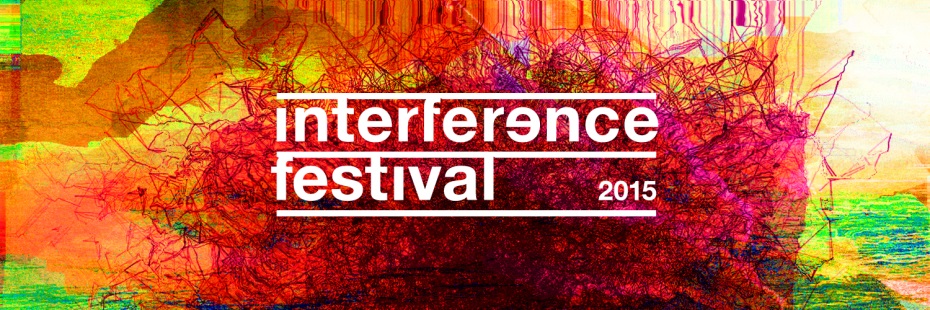 TERMS AND CONDITIONS OF THE INTERNATIONAL COMPETITIONFREEDOM OF FORMorganised as part ofINTERFERENCE FESTIVAL2. FESTIVAL OF VISUAL COMMUNICATION FORMS§ 1. GENERAL PROVISIONSThe international competition “Freedom of Form” has an open formula, i.e. it is addressed to individual authors as well as companies, legal persons, organisations, institutions, and artist collectives, provided that they meet all requirements concerning the copyright of the entered work(s). The competition is addressed to authors of short visual pieces: professionals and non-professionals alike [with the proviso that other criteria apply to the categories Creative Advertising Piece which are addressed exclusively to professional authors]; whereby a professional is defined as a person / entity / company professionally producing visual forms. Professionals willing to participate in the competition are expected to have a considerable output in the field of the particular competition discipline. The competition is organised as part of the Interference Festival – 2. Festival of Visual Communication Forms by Fundacja Interference [Interference Foundation] with a registered Gdańsku, ul. Doki 1/224 – the main organiser of the festival, hereinafter referred to as Organiser.The competition is addressed to participants who are of age, i.e. 18+. The competition process is under charge of the Competition Committee, comprising festival organisers and headed by the Artistic Director of the festival, and the Jury, composed of 6 members and headed by its President, which selects the competition nominees and winners. The competition prizes are financial and/or in kind. § 2. COMPETITION AIM.The main aim of the competition is to select the best, the most aesthetically and creatively outstanding short visual works, defined in detail in § 7. Another aim is to collect works representing a broad spectrum of visual projects for presentation at the festival – within competition as well as in the out-of-competition section. The competition also aims to facilitate the presentation and promotion of young artists’ work. § 3. COMPETITON STRUCTURE.The Organiser introduces the following competition structure:MAIN COMPETITIONThe Grand Prix will be awarded in four main categories to authors of the following visual forms:FOUND FOOTAGE [max 5 mins] VIDEO CLIP [max 10 mins] CREATIVE ADVERTISING PIECE [max 5 mins] EXPERIMENTAL SHORT VISUAL PIECE [max 8 mins] OTHER PRIZES / DISTINCTIONS:The Organiser introduces the following additional prizes, awarded outside the main competition:1. Special Prize: Innovative Visuality 2. Audience Prize 3. Special Prize for Lifetime Achievement and Exceptional Aesthetic Sensitivity 4. Prize for Outstanding Young Author [aged 18 to 28] In justified cases, additional distinctions may be awarded.§ 4. PRIZES.The following prizes will be awarded in the competition:Grand Prix / EUR 500 (gross value) sponsored by the City of Gdansk                 - Found Footage                  - Video Clip                  - Creative Advertising Piece                  - Experimental Short Visual Form              Additional prizes – in kind:                 - Special Prize: Innovative Visuality                 - Audience Prize         - Prize for Outstanding Young Author [aged 18 to 28]          Honorary awards:         - Special Prize for Lifetime Achievement and Exceptional Aesthetic Sensitivity The Organiser retains the right to award financial or in-kind distinctions in justified cases, as proposed by the Jury. § 5. COMPETITION SCHEDULE.The Organiser introduces the following competition structure:14 June – official announcement of the competition at www.interference.com till 14 August – submission of entries [till 12:00 midnight] 7 September – official announcement of nominations by the Jury and the Organiser 2 – 3 October – competition presentations at the Festival / Jury deliberations 3 October – announcement of winners at the Prize-Giving Ceremony Competition entries must be submitted till the 14th of August 2015, only via serwer: www.contest.interferencefestiwal.com The preferred way of submitting entries is by sending us a link to works made available on the Internet. In order for the submission to be accepted, the entry form must be correctly filled in and signed, which includes the acceptance of the Competition Terms and Conditions, containing details of the competition requirements and procedures. The nominations will be announced on 7th os September 2015 at www.interferencefestival.com The nominees will also be informed about their nomination via e-mail sent to the e-mail address indicated in the entry form. The competition results will be announced during the Prize-Giving Ceremony and at the festival website on 3rd of October 2015. The competition prizes will be paid out via bank transfer within 30 working days, after the deduction of relevant taxes. § 6. PARTICIPATION TERMS AND CONDITIONS.Participation in the competition is reserved only for persons and entities who submit their entries within the deadline specified in § 5.1 of the Terms and Conditions and whose submissions meet the requirements specified below. A submission must contain the following documents required by the Organiser: a correctly filled in entry form with a legible signature, which includes the acceptance of the Terms and Conditions and a copyright declaration [preferred form: scan] the entry works submitted in the format specified by the Organiser in § 7 Please dont send any accompanying documents such as portfolio / CV / project documentation / letter of recommendation.Works delivered after the deadline will be excluded from the competition and presentations. The transfer of works will be possible in formats indicated by the Organiser in § 9.1 directly onto Interference server.Qualified entry works must be accompanied by:- a bio note in English and Polish + author(s) photo in jpg format [300/72 dpi] - a short description of the work in English and Polish - three jpg photos [300/72 dpi] illustrating the entered work Every entity / person is allowed to enter three works maximum, with the proviso that only one work is entered to one selected category. Every entered work requires a separate entry form, in which the relevant category must be indicated. It is not possible to enter the same work in more than one category. Only entry works made in 2013-2015 will be considered. The entry must be made in English or in Polish. The entry form and/or the required attachments must be made in electronic form and sent by email to contest@intereferencefestival.com The entry documents and works will not be returned. After being used in the competition process, they will be stored in the Organiser’s archive. By entering a work for the competition, the participant agrees to the archiving of the submitted work by the Organiser, free of charge and the using of works in the promotion of the festival.  Participation in the competition is free of charge. By submitting a film for the competition, the participant agrees to its free screening during Interference Festival in Gdansk other presentations promoting the competition and Festival.			§ 7. ENTRY QUALIFICATION CRITERA.	The Organiser introduces the following entry qualification criteria and definitions of particular visual forms:1. FOUND FOOTAGE [max 5 mins]The Organiser qualifies to this category works which meet the following criteria: a) Formal criteria:Compliance with the definition:Found footage – a film compilation in which already existing film material by other authors is used as a quotation to form a new film work. The idea of found footage is to create an original work having an exceptional visual value. A list of source material must be presented.Entry format: electronicDuration: up to 5 minutes Other: open categoryb) Substantive criteria:- creativity of approach to this type of visual form, - authorial character of artistic expression, - creating new meanings on the basis of existing visual material. 2. VIDEO CLIP [max 10 mins]The Organiser qualifies to this category works which meet the following criteria: a) Formal criteria:Compliance with the definition:Video clip – an authorial film form accompanying a music piece and relating to its content, a creative and original dialogue between two fields of art (music and the visual form)Entry format: electronicDuration: up to 10 minutes Other: open categoryb) Substantive criteria:- creativity of approach to this type of visual form, - authorial character of artistic expression, - exceptional visual value based on high quality photography, montage, composition. 3. CREATIVE ADVERTISING PIECE [max 5 mins]The Organiser qualifies to this category works which meet the following criteria: a) Formal criteria:Compliance with the definition:Creative advertising piece – a film form promoting and presenting a commercial product, directed at mass audiences, and conveying market information about this product.Entry format: electronicDuration: up to 5 minutes Other: for professionals only b) Substantive criteria:- professional filmmaking level, - authorial character of artistic expression, - creativity of approach to this type of visual form, - innovative visual solutions, - outstanding concept. 4. EXPERIMENTAL SHORT VISUAL PIECE [max 8 mins]The Organiser qualifies to this category works which meet the following criteria: a) Formal criteria:Compliance with the definition:Experimental short visual piece – film / video art / animation on any theme, produced in any style, exhibiting characteristics of innovativeness and artistic experiment.Entry format: electronicDuration: up to 8 minutes Other: for professionals only b) Substantive criteria:- professional filmmaking level, - authorial character of artistic expression, - creativity of approach to this type of visual form, - experimental character on the level of technique or/and content. - innovative production or post-production technologies. § 8. ENTRY ASSESMENT PRINCIPLES AND CRITERIA.Entries submitted before or after the period specified in the announcement of the competition and included in the Terms and Conditions, as well as entries which fail to meet the requirements listed in these two documents will be rejected. The Competition Committee and Jury base their evaluation of entry works on the entries which were not rejected. The Organiser determines that the entry works will be assessed using the following criteria: conformity with formal requirements contained in the competition announcement and the Terms and Conditions, compliance with substantive criteria adopted for particular competition categories. § 9. PRESENTATION FORMAT.The Organiser accepts the following formats of works for presentation, i.e. works qualified for the competition:CODEC: h264Resolution: 1080p HD (1920 x 1080) / Aspect ratio: 16:9 / square pixels 1:1 / Bitrate of at least: 10,000 – 20,000 kbit/sCODEC: mpeg4Resolution: 1080p HD (1920 x 1080) / Aspect ratio: 16:9 / square pixels 1:1 / Bitrate CBR: at least 7,000Format: MOVCODEC: h264 / resolution: 1080p HD (1920 x 1080) / Aspect ratio: 16:9 / square pixels 1:1 / quality at least 80%Required form of the name of works sent: Category_Name_Surname_FullTitleOfWorkAt the Festival, the films will be presented in the original language version, with English and Polish subtitles. The Organiser prefers copies with English subtitles. Polish subtitles will be presented in an electronic subtitle synchroniser. The entrants are required to provide the organisers with the original dialogue list, English subtitle list, and a DVD with English subtitles.§ 10. JURY.The preliminary qualification selection of entry works is carried out by the festival organisers from Interference Foundation. The nominations and prizes are awarded by a Jury comprising 11 members, accomplished representatives of the cultural and artistic milieu, and representatives of nationwide media. The composition of the Jury will be announced no later than 15 August 2014 at www.interferencefestival.comThe Jury works under the direction of its President. The Jury’s work is closed to the public. The decisions of the Jury are final. The Jury is accompanied by the Secretary of the Jury, responsible for organising and documenting its work, including the preparation of official competition minutes. The Jury’s deliberations take place at meetings held accordingly in the course of competition process. Jury meetings at which binding decisions are to be taken require the presence of  ¾ at least of the Jury members.			§ 11. COMPETITION COMMITTEE.		The Competition Committee, whose task is to carry out the first evaluation and selection of entries, is comprised of the organisers of the Interference Festival: a) Artistic Director [President] b) Managing Director c) Chief Producer The Competition Committee’s deliberations take place at meetings held accordingly in the course of competition process. § 12. COMPETITION PROCESS.Entries submitted and qualified for the competition are first evaluated by the Competition Committee, which carries out a preliminary selection, and presents the results of its voting to the Jury. Out of the selected works, the Jury choses the official nominees, and then, out of the nominated works, it selects one winner in every category. The preliminary selection and the subsequent competition process are documented in minutes.  Every member of the Committee / Jury has one vote. If two or more candidates receive the same number of votes, another round of voting is carried out, in which only the candidates with the same greatest number of votes take part. The final list of works qualified in the selection procedure is approved by the President of the Competition Committee. The decisions of the Competition Committee / Jury are final and cannot be challenged. § 13. AWARDING ADDITIONAL / HONORARY PRIZES / DISTINCIONS	.According to the Terms and Conditions, the Jury awards additional / honorary prizes / distinctions applying the following procedure:Additional prizes:Prize for Outstanding Young Author [aged 18 to 28] The prizes are awarded by the Jury in agreement with the Competition Committee and on the basis of proposed candidatures of works which had been qualified for the competition.Audience Prize:The prize is awarded by the festival audience in an online voting. The winner is selected from among works nominated in the competition. Winners of festival packages will be randomly drawn from among the voters.The composition of the packages will be announced at www.interferencefestival.comHonorary awards:Special Prize for Lifetime Achievement and Exceptional Aesthetic Sensitivity The prizes are awarded by the Jury in agreement with the Competition Committee and on the basis of proposed candidatures.Distinctions:In justified cases, the Jury has the right to award distinctions to nominated works.§ 14. OUT-OF-COMPETITION SHOWS.Selected works which were not qualified for the competition will be presented in the OFF INTERFERENCE section. The selection will be made by the Competition Committee. Additionally, within section there will be carried out  the runoff to VJ Battle. Regulation of VJ battle will be announced by the 15th of May. The selection is made by the Competition Committee. Its decision is final and cannot be challenged.§ 15. PROMOTION.The Organiser reserves the right to use parts of the qualified films (no longer than 1 minute), as well as display information about the films at the festival website and in any other promotional material (including the catalogue, programme, press releases, etc.). The Organiser reserves the right to use the promotional material both during and after the festival for purposes of competition promotion. § 16. COPYRIGHT / LICENSES.By submitting an entry for the competition, the entrant declares that the entry work does not infringe intellectual property rights of third parties, including moral or economic copyright. Should third party put forth any claims arising from the infringement of the above-mentioned rights, the competition participant undertakes to cover any justified claims of third parties whose rights were infringed. § 17. PERSONAL DATA.By submitting an entry for the competition, the entrant agrees to have his or her personal data processed exclusively for the purposes of the competition. The entrant entrusts the Organiser with the right to process the personal data in accordance with art. 31 of the Personal Data Protection Act of 29 Aug 1997 (consolidated text: Polish Journal of Laws of 2002, no. 101, item 926 with amendments). The entrusted data include personal data of persons listed in the entry form, namely: name and surname / email address / telephone number / date of birth. The Organiser has the right to process the entrusted personal data for the purposes of qualifying the work for the competition as well as for the purposes of its presentation. § 18. MISCELLANEOUS.By submitting an entry for the competition, the entrant accepts the competition rules and requirements listed in this issue of the Terms and Conditions. Candidates taking part in the competition will receive current information and communications concerning the course of the competition via email, at the email address indicated in the entry form. Further information on the competition can be obtained by writing to the organisers at: contest@interferencefestival.com The Organiser retains the right to change the competition terms and conditions, suspend, cancel or terminate the competition without selecting any of the submitted works, at any time and without stating reasons. This issue of the Terms and Conditions is the only document specifying the competition rules. In matters not provided for in the Terms and Conditions or in matters requiring interpretation of the provisions contained in the Terms and Conditions, any decisions belong to the sole competence of the Organiser.  Any disputes arising from the Terms and Conditions or from the participation in the competition shall be resolved by the court competent for the registered seat of the competition Organiser. 